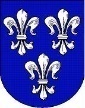  Mestna ulica 2, Laškouradni zaznamekPredaja prispelih ponudbZbiranje ponudb:Infrastrukturni priključek v KS3 Rečica – Debro od P11 – P15Rok oddaje ponudb: do dne  23.12.  2019 do 10.00 ure.Število pisemskih pošiljk: ____________ Podpis: ____________Datum in ura prejema: ______________             Podpis prejemnika: _________________